		UNIVERSIDAD NACIONAL 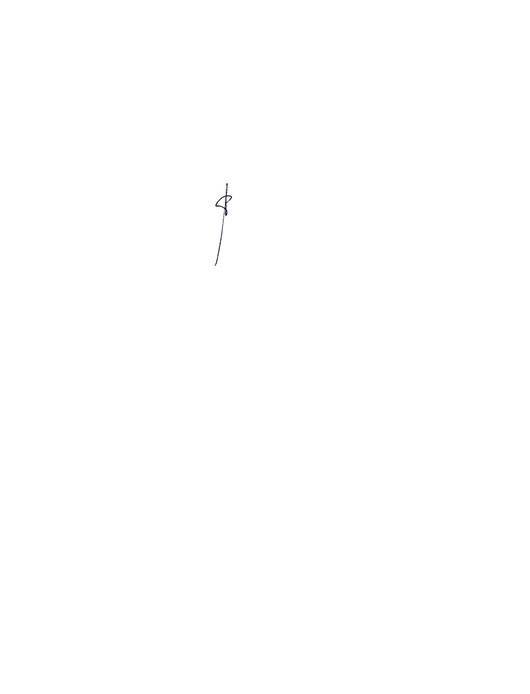 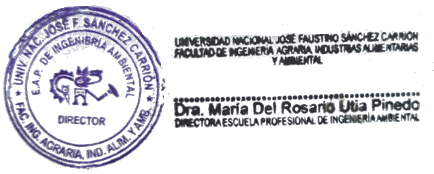 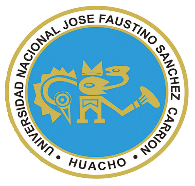 “JOSÉ FAUSTINO SÁNCHEZ CARRIÓN”VICERRECTORADO ACADÉMICOMODELO DE SYLLABUS PARA CLASES VIRTUALES EN LA UNJFSCFACULTAD DE INGENIERIA AGRARIA, INDUSTRIAS ALIMENTARIAS Y AMBIENTALESCUELA PROFESIONAL DE INGENIERIA AMBIENTALDATOS GENERALESSUMILLA El presente curso pertenece al área curricular formativa de la carrera y es de naturaleza teórico/practico, tiene como propósito proporcionar las bases para que el futuro Ingeniero Ambiental sea capaz de juzgar situaciones y tomar decisiones con acierto, poniendo en ejercicio las virtudes y los valores, cultivados en y desde la libertad; puesto que el contexto actual requiere con urgencia que los profesionales de las empresas y organizaciones practiquen la responsabilidad social y sean éticos, reflejándose en la acción cotidiana del quehacer profesional y personal. Asimismo, el estudiante de Ingeniería Ambiental examinará el contexto social, ambiental y económico en el que se desarrollan las organizaciones y sus stakeholders. Se desarrolla en cuatro unidades que giran alrededor de los siguientes ejes temáticos: La Ética como sustento de la Responsabilidad Social, El papel de la empresa en el siglo XXI, Relaciones comunitarias  y Herramientas de Intervención SocialCAPACIDADES AL FINALIZAR EL CURSOINDICADORES DE CAPACIDADES AL FINALIZAR EL CURSO	DESARROLLO DE LAS UNIDADES DIDÁCTICAS:MATERIALES EDUCATIVOS Y OTROS RECURSOS DIDÁCTICOSSe utilizarán todos los materiales y recursos requeridos de acuerdo a la naturaleza de los temas programados. Básicamente serán:MEDIOS Y PLATAFORMAS VIRTUALESCasos prácticosPizarra interactivaGoogle MeetRepositorios de datosMEDIOS INFORMATICOS:ComputadoraTabletCelularesInternet.EVALUACIÓN:La Evaluación es inherente al proceso de enseñanza aprendizaje y será continua y permanente. Los criterios de evaluación son de conocimiento, de desempeño y de producto.Evidencias de Conocimiento.La Evaluación será a través de pruebas escritas y orales para el análisis y autoevaluación. En cuanto al primer caso, medir la competencia a nivel interpretativo, argumentativo y propositivo, para ello debemos ver como identifica (describe, ejemplifica, relaciona, reconoce, explica, etc.); y la forma en que argumenta (plantea una afirmación, describe las refutaciones en contra de dicha afirmación, expone sus argumentos contra las refutaciones y llega a conclusiones) y la forma en que propone a través de establecer estrategias, valoraciones, generalizaciones, formulación de hipótesis, respuesta a situaciones, etc.En cuanto a la autoevaluación permite que el estudiante reconozca sus debilidades y fortalezas para corregir o mejorar.Las evaluaciones de este nivel serán de respuestas simples y otras con preguntas abiertas para su argumentación.Evidencia de Desempeño.Esta evidencia pone en acción recursos cognitivos, recursos procedimentales y recursos afectivos; todo ello en una integración que evidencia un saber hacer reflexivo; en tanto, se puede verbalizar lo que se hace, fundamentar teóricamente la práctica y evidenciar un pensamiento estratégico, dado en la observación en torno a cómo se actúa en situaciones impredecibles.La evaluación de desempeño se evalúa ponderando como el estudiante se hace investigador aplicando los procedimientos y técnicas en el desarrollo de las clases a través de su asistencia y participación asertiva.Evidencia de Producto.Están implicadas en las finalidades de la competencia, por tanto, no es simplemente la entrega del producto, sino que tiene que ver con el campo de acción y los requerimientos del contexto de aplicación.La evaluación de producto de evidencia en la entrega oportuna de sus trabajos parciales y el trabajo final.Además, se tendrá en cuenta la asistencia como componente del desempeño, el 30% de inasistencia inhabilita el derecho a la evaluación.Siendo el promedio final (PF), el promedio simple de los promedios ponderados de cada módulo (PM1, PM2, PM3, PM4) BIBLIOGRAFÍAFuentes Documentales Victor, Rodriguez Gallon. Etica  introducción asu problemática y historia Argyriades, D. (2005, 7,8 y 9 de septiembre). Buen ejercicio del gobierno, profesionalismo, ética y  responsabilidad. Memoria del X Foro de Investigación: Congreso Internacional de Contaduría e Informática. México: UNAM-FCA.Fuentes BibliográficasDe Sebastián, L. (2001). Análisis de involucrados (Stakeholder análisis). Pág. 72. [Documento PDF]. URL. Disponible en: http://indes.iadb.org/pub/I14UE.pdfModelo de gestión RSE. (Visitado 2010, Julio 13). [Documento PDF]. URL. Disponible en: http://www. rsc-chile.cl/documentos/Modelo%20De%20Gestion%20RSE.pdRoser Hernández, I. (2005). Guía de RSE para Pymes. Madrid: Observatorio de RSC. Pág. 71. [Documento WWW]. URL www.observatoriorsc.org Fuentes Hemerográficas.AMPARO MELIÁN NAVARRO, VANESSA CAMPOS CLIMENT Y JOAN RAMÓN SANCHIS PALACIOS. «Emprendimiento Social y empresas de inserción en España, aplicación del método Delphi para la determinación del perfil del emprendedor y las empresas sociales creadas por emprendedores». Disponible en: revistas.ucm.es/index.php/REVE/article/download/37377/36177Fuentes ElectrónicasGITMAN, Lawrence y McDANIEL, Carl. El futuro de los negocios. México: Cengage                       Learning Editores, 2006.Business for Social Responsibility (BSR), Estados Unidos – Códigos de Ética y       Entrenamiento Ético www.bsr.org/CSRResources/IssueBriefDetail.cfm?DocumentID=50967Red Interamericana de Fundaciones y Acciones Empresariales para el Desarrollo de Base                          (RedEAmérica) www.redeamerica.orgHuacho, julio del .2020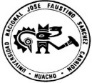 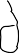 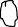 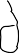 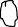 Línea de CarreraFormación BásicaSemestre Académico2020 ICódigo del Curso456Créditos04Horas Semanales Hrs. Totales: ___4__         Teóricas _2____  Practicas __2_____CicloVIIISecciónAApellidos y Nombres del DocenteGrados Olivera Maria del RosarioCorreo Institucionalmgradoso@unjfsc.edu.peN° De Celular963608595CAPACIDAD DE LA UNIDAD DIDÁCTICANOMBRE DE LA UNIDAD DIDÁCTICASEMANASUNIDAD ILa Ética como sustento de la Responsabilidad SocialÉtica y Moral Razonamiento moral y dilemas éticosÉtica ProfesionalLa ética empresarial como fundamento de la Responsabilidad SocialEvaluación1-4UNIDADIIEl papel de la Empresa en el siglo XXIEl papel de la empresa en la sociedad.El impacto de la crisis en las prácticas responsablesTendencias mundiales económicas, ambientales y socialesEvaluación5-8UNIDADIIIRelaciones ComunitariasComunidad: Concepto,Características y Dimensiones.Principios de Relacionamientocon las ComunidadesRelaciones Comunitarias yEmpresas ExtractivasFacilitación de Procesos Sociales9-12UNIDADIVHerramientas de Intervención social¿Qué es la Consulta Previa?Principios de la Consulta PreviaEtapas del Proceso de ConsultaEl Plan de ConsultaLimitaciones del Plan deConsulta13-16N°INDICADORES DE CAPACIDAD AL FINALIZAR EL CURSO1Define.  Comprensivamente la ética y la moral, encontrando confluencias, diferencias y confusiones con otras ciencias sociales y humanas.2Identifica. El marco social en que surge la ética y la moral y autores claves, tomando como base la estructura de la sociedad.3Discute El carácter científico de la ética, la moral, en el marco de la sociedad actual.  4Categorizar Las teorías fundamentales acerca ética y la moral.   5Fundamenta.  La responsabilidad social  y ambiental6Explica. Conceptualizaciones de Responsabilidad Social.7analiza  La Ética y la Moral teniendo como propósito ejercitar los  principios y valores de justicia, respeto, equidad  y    responsabilidad8Identifica   Los Código de ética y función  pública.9Expone.  La ética como sustento del proyecto ético de vida10Reconoce.  Las teorías acerca de la ética y moral como el papel en la sociedad.11Define. l Ética profesional.  Y Código de ética y dilemas éticos,12Sustenta.  La ética, considerando su concepto en épocas de la sociedad.13Debate críticamente sobre la importancia de la ética profesional a través de talleres.UNIDAD DIDÁCTICA I: LA ETICA COMO SUSTENTO DE LA RESPONSABILIDAD SOCIALUNIDAD DIDÁCTICA I: LA ETICA COMO SUSTENTO DE LA RESPONSABILIDAD SOCIALCAPACIDAD DE LA UNIDAD DIDÁCTICA I: En el marco de las sociedades universales analiza  La Ética y la Moral teniendo como propósito ejercitar los  principios y valores de justicia, respeto, equidad y  responsabilidad, generando responsabilidad social  tomando como referencia la bibliografía existente.CAPACIDAD DE LA UNIDAD DIDÁCTICA I: En el marco de las sociedades universales analiza  La Ética y la Moral teniendo como propósito ejercitar los  principios y valores de justicia, respeto, equidad y  responsabilidad, generando responsabilidad social  tomando como referencia la bibliografía existente.CAPACIDAD DE LA UNIDAD DIDÁCTICA I: En el marco de las sociedades universales analiza  La Ética y la Moral teniendo como propósito ejercitar los  principios y valores de justicia, respeto, equidad y  responsabilidad, generando responsabilidad social  tomando como referencia la bibliografía existente.CAPACIDAD DE LA UNIDAD DIDÁCTICA I: En el marco de las sociedades universales analiza  La Ética y la Moral teniendo como propósito ejercitar los  principios y valores de justicia, respeto, equidad y  responsabilidad, generando responsabilidad social  tomando como referencia la bibliografía existente.CAPACIDAD DE LA UNIDAD DIDÁCTICA I: En el marco de las sociedades universales analiza  La Ética y la Moral teniendo como propósito ejercitar los  principios y valores de justicia, respeto, equidad y  responsabilidad, generando responsabilidad social  tomando como referencia la bibliografía existente.CAPACIDAD DE LA UNIDAD DIDÁCTICA I: En el marco de las sociedades universales analiza  La Ética y la Moral teniendo como propósito ejercitar los  principios y valores de justicia, respeto, equidad y  responsabilidad, generando responsabilidad social  tomando como referencia la bibliografía existente.CAPACIDAD DE LA UNIDAD DIDÁCTICA I: En el marco de las sociedades universales analiza  La Ética y la Moral teniendo como propósito ejercitar los  principios y valores de justicia, respeto, equidad y  responsabilidad, generando responsabilidad social  tomando como referencia la bibliografía existente.CAPACIDAD DE LA UNIDAD DIDÁCTICA I: En el marco de las sociedades universales analiza  La Ética y la Moral teniendo como propósito ejercitar los  principios y valores de justicia, respeto, equidad y  responsabilidad, generando responsabilidad social  tomando como referencia la bibliografía existente.CAPACIDAD DE LA UNIDAD DIDÁCTICA I: En el marco de las sociedades universales analiza  La Ética y la Moral teniendo como propósito ejercitar los  principios y valores de justicia, respeto, equidad y  responsabilidad, generando responsabilidad social  tomando como referencia la bibliografía existente.CAPACIDAD DE LA UNIDAD DIDÁCTICA I: En el marco de las sociedades universales analiza  La Ética y la Moral teniendo como propósito ejercitar los  principios y valores de justicia, respeto, equidad y  responsabilidad, generando responsabilidad social  tomando como referencia la bibliografía existente.CAPACIDAD DE LA UNIDAD DIDÁCTICA I: En el marco de las sociedades universales analiza  La Ética y la Moral teniendo como propósito ejercitar los  principios y valores de justicia, respeto, equidad y  responsabilidad, generando responsabilidad social  tomando como referencia la bibliografía existente.CAPACIDAD DE LA UNIDAD DIDÁCTICA I: En el marco de las sociedades universales analiza  La Ética y la Moral teniendo como propósito ejercitar los  principios y valores de justicia, respeto, equidad y  responsabilidad, generando responsabilidad social  tomando como referencia la bibliografía existente.CAPACIDAD DE LA UNIDAD DIDÁCTICA I: En el marco de las sociedades universales analiza  La Ética y la Moral teniendo como propósito ejercitar los  principios y valores de justicia, respeto, equidad y  responsabilidad, generando responsabilidad social  tomando como referencia la bibliografía existente.CAPACIDAD DE LA UNIDAD DIDÁCTICA I: En el marco de las sociedades universales analiza  La Ética y la Moral teniendo como propósito ejercitar los  principios y valores de justicia, respeto, equidad y  responsabilidad, generando responsabilidad social  tomando como referencia la bibliografía existente.CAPACIDAD DE LA UNIDAD DIDÁCTICA I: En el marco de las sociedades universales analiza  La Ética y la Moral teniendo como propósito ejercitar los  principios y valores de justicia, respeto, equidad y  responsabilidad, generando responsabilidad social  tomando como referencia la bibliografía existente.UNIDAD DIDÁCTICA I: LA ETICA COMO SUSTENTO DE LA RESPONSABILIDAD SOCIALUNIDAD DIDÁCTICA I: LA ETICA COMO SUSTENTO DE LA RESPONSABILIDAD SOCIALSEMANASEMANACONTENIDOS CONTENIDOS CONTENIDOS CONTENIDOS CONTENIDOS CONTENIDOS CONTENIDOS ESTRATEGIAS DE LA ENSEÑANZA VIRTUALESTRATEGIAS DE LA ENSEÑANZA VIRTUALESTRATEGIAS DE LA ENSEÑANZA VIRTUALESTRATEGIAS DE LA ENSEÑANZA VIRTUALINDICADORES DE LOGRO DE LA CAPACIDAD INDICADORES DE LOGRO DE LA CAPACIDAD UNIDAD DIDÁCTICA I: LA ETICA COMO SUSTENTO DE LA RESPONSABILIDAD SOCIALUNIDAD DIDÁCTICA I: LA ETICA COMO SUSTENTO DE LA RESPONSABILIDAD SOCIALSEMANASEMANACONCEPTUALCONCEPTUALPROCEDIMENTALPROCEDIMENTALPROCEDIMENTALACTITUDINALACTITUDINALESTRATEGIAS DE LA ENSEÑANZA VIRTUALESTRATEGIAS DE LA ENSEÑANZA VIRTUALESTRATEGIAS DE LA ENSEÑANZA VIRTUALESTRATEGIAS DE LA ENSEÑANZA VIRTUALINDICADORES DE LOGRO DE LA CAPACIDAD INDICADORES DE LOGRO DE LA CAPACIDAD UNIDAD DIDÁCTICA I: LA ETICA COMO SUSTENTO DE LA RESPONSABILIDAD SOCIALUNIDAD DIDÁCTICA I: LA ETICA COMO SUSTENTO DE LA RESPONSABILIDAD SOCIAL12341234La EticaLa MoralLa ética empresarial como fundamento de la Responsabilidad SocialResponsabilidad social    y presentación de planes de trabajo de responsabilidad social en los lugares que elijan los alumnosLa EticaLa MoralLa ética empresarial como fundamento de la Responsabilidad SocialResponsabilidad social    y presentación de planes de trabajo de responsabilidad social en los lugares que elijan los alumnosLee los contenidos  la ética o filosofía moral Analiza filósofo alemán Immanuel Kant  quien   nos habla sobre la moralInvestiga sobre Valores de justicia, respeto, equidad y  responsabilidadInvestiga Orígenes y evolución del término Responsabilidad social    Lee los contenidos  la ética o filosofía moral Analiza filósofo alemán Immanuel Kant  quien   nos habla sobre la moralInvestiga sobre Valores de justicia, respeto, equidad y  responsabilidadInvestiga Orígenes y evolución del término Responsabilidad social    Lee los contenidos  la ética o filosofía moral Analiza filósofo alemán Immanuel Kant  quien   nos habla sobre la moralInvestiga sobre Valores de justicia, respeto, equidad y  responsabilidadInvestiga Orígenes y evolución del término Responsabilidad social    se interesó por el campo de la moralse interesó por el campo de la moralParticipa activamente  sobre la investigaciónParticipa activamente en la investigaciónse interesó por el campo de la moralse interesó por el campo de la moralParticipa activamente  sobre la investigaciónParticipa activamente en la investigaciónExpositiva (Docente/Alumno)Uso del Google MeetDebate dirigido (Discusiones)Foros, ChatLecturasUso de repositorios digitalesLluvia de ideas (Saberes previos)Foros, ChatExpositiva (Docente/Alumno)Uso del Google MeetDebate dirigido (Discusiones)Foros, ChatLecturasUso de repositorios digitalesLluvia de ideas (Saberes previos)Foros, ChatExpositiva (Docente/Alumno)Uso del Google MeetDebate dirigido (Discusiones)Foros, ChatLecturasUso de repositorios digitalesLluvia de ideas (Saberes previos)Foros, ChatExpositiva (Docente/Alumno)Uso del Google MeetDebate dirigido (Discusiones)Foros, ChatLecturasUso de repositorios digitalesLluvia de ideas (Saberes previos)Foros, ChatDefine comprensivamente la ética encontrado confluencias diferencias y confusiones con otras ciencias sociales y humanas.Identificar el marco social en que surge la moral autores, claves, tomando como base la sociedad y la religión.Discutir el carácter científico de la sociedad y la ética los principios y valores.Categorizar los paradigmas fundamentales de responsabilidad social  considerando diferentes autores.Define comprensivamente la ética encontrado confluencias diferencias y confusiones con otras ciencias sociales y humanas.Identificar el marco social en que surge la moral autores, claves, tomando como base la sociedad y la religión.Discutir el carácter científico de la sociedad y la ética los principios y valores.Categorizar los paradigmas fundamentales de responsabilidad social  considerando diferentes autores.UNIDAD DIDÁCTICA I: LA ETICA COMO SUSTENTO DE LA RESPONSABILIDAD SOCIALUNIDAD DIDÁCTICA I: LA ETICA COMO SUSTENTO DE LA RESPONSABILIDAD SOCIAL12341234EVALUACIÓN DE LA UNIDAD DIDÁCTICAEVALUACIÓN DE LA UNIDAD DIDÁCTICAEVALUACIÓN DE LA UNIDAD DIDÁCTICAEVALUACIÓN DE LA UNIDAD DIDÁCTICAEVALUACIÓN DE LA UNIDAD DIDÁCTICAEVALUACIÓN DE LA UNIDAD DIDÁCTICAEVALUACIÓN DE LA UNIDAD DIDÁCTICAEVALUACIÓN DE LA UNIDAD DIDÁCTICAEVALUACIÓN DE LA UNIDAD DIDÁCTICAEVALUACIÓN DE LA UNIDAD DIDÁCTICAEVALUACIÓN DE LA UNIDAD DIDÁCTICAEVALUACIÓN DE LA UNIDAD DIDÁCTICAEVALUACIÓN DE LA UNIDAD DIDÁCTICAUNIDAD DIDÁCTICA I: LA ETICA COMO SUSTENTO DE LA RESPONSABILIDAD SOCIALUNIDAD DIDÁCTICA I: LA ETICA COMO SUSTENTO DE LA RESPONSABILIDAD SOCIAL12341234EVIDENCIA DE CONOCIMIENTOSEVIDENCIA DE CONOCIMIENTOSEVIDENCIA DE CONOCIMIENTOSEVIDENCIA DE PRODUCTOEVIDENCIA DE PRODUCTOEVIDENCIA DE PRODUCTOEVIDENCIA DE PRODUCTOEVIDENCIA DE PRODUCTOEVIDENCIA DE PRODUCTOEVIDENCIA DE DESEMPEÑOEVIDENCIA DE DESEMPEÑOEVIDENCIA DE DESEMPEÑOEVIDENCIA DE DESEMPEÑOUNIDAD DIDÁCTICA I: LA ETICA COMO SUSTENTO DE LA RESPONSABILIDAD SOCIALUNIDAD DIDÁCTICA I: LA ETICA COMO SUSTENTO DE LA RESPONSABILIDAD SOCIAL12341234Estudios de CasosCuestionariosEstudios de CasosCuestionariosEstudios de CasosCuestionariosTrabajos individuales y/o grupalesSoluciones a Ejercicios propuestosTrabajos individuales y/o grupalesSoluciones a Ejercicios propuestosTrabajos individuales y/o grupalesSoluciones a Ejercicios propuestosTrabajos individuales y/o grupalesSoluciones a Ejercicios propuestosTrabajos individuales y/o grupalesSoluciones a Ejercicios propuestosTrabajos individuales y/o grupalesSoluciones a Ejercicios propuestosComportamiento en clase virtual y chatComportamiento en clase virtual y chatComportamiento en clase virtual y chatComportamiento en clase virtual y chatUNIDAD DIDÁCTICA II: El papel de la Empresa en el siglo XXICAPACIDAD DE LA UNIDAD DIDÁCTICA II: El papel de la Empresa en el siglo XXICAPACIDAD DE LA UNIDAD DIDÁCTICA II: El papel de la Empresa en el siglo XXICAPACIDAD DE LA UNIDAD DIDÁCTICA II: El papel de la Empresa en el siglo XXICAPACIDAD DE LA UNIDAD DIDÁCTICA II: El papel de la Empresa en el siglo XXICAPACIDAD DE LA UNIDAD DIDÁCTICA II: El papel de la Empresa en el siglo XXICAPACIDAD DE LA UNIDAD DIDÁCTICA II: El papel de la Empresa en el siglo XXICAPACIDAD DE LA UNIDAD DIDÁCTICA II: El papel de la Empresa en el siglo XXICAPACIDAD DE LA UNIDAD DIDÁCTICA II: El papel de la Empresa en el siglo XXICAPACIDAD DE LA UNIDAD DIDÁCTICA II: El papel de la Empresa en el siglo XXICAPACIDAD DE LA UNIDAD DIDÁCTICA II: El papel de la Empresa en el siglo XXICAPACIDAD DE LA UNIDAD DIDÁCTICA II: El papel de la Empresa en el siglo XXICAPACIDAD DE LA UNIDAD DIDÁCTICA II: El papel de la Empresa en el siglo XXICAPACIDAD DE LA UNIDAD DIDÁCTICA II: El papel de la Empresa en el siglo XXICAPACIDAD DE LA UNIDAD DIDÁCTICA II: El papel de la Empresa en el siglo XXICAPACIDAD DE LA UNIDAD DIDÁCTICA II: El papel de la Empresa en el siglo XXICAPACIDAD DE LA UNIDAD DIDÁCTICA II: El papel de la Empresa en el siglo XXIUNIDAD DIDÁCTICA II: El papel de la Empresa en el siglo XXISEMANASEMANACONTENIDOS CONTENIDOS CONTENIDOS CONTENIDOS CONTENIDOS CONTENIDOS CONTENIDOS CONTENIDOS CONTENIDOS CONTENIDOS CONTENIDOS ESTRATEGIAS DE LA ENSEÑANZA VIRTUALESTRATEGIAS DE LA ENSEÑANZA VIRTUALINDICADORES DE LOGRO DE LA CAPACIDAD UNIDAD DIDÁCTICA II: El papel de la Empresa en el siglo XXISEMANASEMANACONCEPTUALCONCEPTUALPROCEDIMENTALPROCEDIMENTALPROCEDIMENTALPROCEDIMENTALPROCEDIMENTALACTITUDINALACTITUDINALACTITUDINALACTITUDINALESTRATEGIAS DE LA ENSEÑANZA VIRTUALESTRATEGIAS DE LA ENSEÑANZA VIRTUALINDICADORES DE LOGRO DE LA CAPACIDAD UNIDAD DIDÁCTICA II: El papel de la Empresa en el siglo XXI12341234El Objetivo y la Relación de la Empresa con su Entorno.Papel de la Empresa en la Sociedad.La Empresa    Responsable¿Cómo nace la ResponsabilidadSocial Empresarial?El Objetivo y la Relación de la Empresa con su Entorno.Papel de la Empresa en la Sociedad.La Empresa    Responsable¿Cómo nace la ResponsabilidadSocial Empresarial?La responsabilidad social es el compromiso, obligación y deber que poseen los individuos, miembros de una sociedad o empresa de contribuir voluntariamente para una sociedad más justa y de proteger el ambiente.Las empresas cumplen con una importante función social al contribuir al desarrollo económico de la sociedad: crean empleo y generan rentas, desarrollan investigaciones e innovaciones que aumentan la calidad de los bienes y servicios, mejorando con ello la calidad de vida de los ciudadanos.Las empresas cumplen con una importante función social al contribuir al desarrollo económico de la sociedad: crean empleo y generan rentas, desarrollan investigaciones e innovaciones que aumentan la calidad de los bienes y servicios, mejorando con ello la calidad de vida de los ciudadanos.Las empresas cumplen con una importante función social al contribuir al desarrollo económico de la sociedad: crean empleo y generan rentas, desarrollan investigaciones e innovaciones que aumentan la calidad de los bienes y servicios, mejorando con ello la calidad de vida de los ciudadanosLa responsabilidad social es el compromiso, obligación y deber que poseen los individuos, miembros de una sociedad o empresa de contribuir voluntariamente para una sociedad más justa y de proteger el ambiente.Las empresas cumplen con una importante función social al contribuir al desarrollo económico de la sociedad: crean empleo y generan rentas, desarrollan investigaciones e innovaciones que aumentan la calidad de los bienes y servicios, mejorando con ello la calidad de vida de los ciudadanos.Las empresas cumplen con una importante función social al contribuir al desarrollo económico de la sociedad: crean empleo y generan rentas, desarrollan investigaciones e innovaciones que aumentan la calidad de los bienes y servicios, mejorando con ello la calidad de vida de los ciudadanos.Las empresas cumplen con una importante función social al contribuir al desarrollo económico de la sociedad: crean empleo y generan rentas, desarrollan investigaciones e innovaciones que aumentan la calidad de los bienes y servicios, mejorando con ello la calidad de vida de los ciudadanosLa responsabilidad social es el compromiso, obligación y deber que poseen los individuos, miembros de una sociedad o empresa de contribuir voluntariamente para una sociedad más justa y de proteger el ambiente.Las empresas cumplen con una importante función social al contribuir al desarrollo económico de la sociedad: crean empleo y generan rentas, desarrollan investigaciones e innovaciones que aumentan la calidad de los bienes y servicios, mejorando con ello la calidad de vida de los ciudadanos.Las empresas cumplen con una importante función social al contribuir al desarrollo económico de la sociedad: crean empleo y generan rentas, desarrollan investigaciones e innovaciones que aumentan la calidad de los bienes y servicios, mejorando con ello la calidad de vida de los ciudadanos.Las empresas cumplen con una importante función social al contribuir al desarrollo económico de la sociedad: crean empleo y generan rentas, desarrollan investigaciones e innovaciones que aumentan la calidad de los bienes y servicios, mejorando con ello la calidad de vida de los ciudadanosLa responsabilidad social es el compromiso, obligación y deber que poseen los individuos, miembros de una sociedad o empresa de contribuir voluntariamente para una sociedad más justa y de proteger el ambiente.Las empresas cumplen con una importante función social al contribuir al desarrollo económico de la sociedad: crean empleo y generan rentas, desarrollan investigaciones e innovaciones que aumentan la calidad de los bienes y servicios, mejorando con ello la calidad de vida de los ciudadanos.Las empresas cumplen con una importante función social al contribuir al desarrollo económico de la sociedad: crean empleo y generan rentas, desarrollan investigaciones e innovaciones que aumentan la calidad de los bienes y servicios, mejorando con ello la calidad de vida de los ciudadanos.Las empresas cumplen con una importante función social al contribuir al desarrollo económico de la sociedad: crean empleo y generan rentas, desarrollan investigaciones e innovaciones que aumentan la calidad de los bienes y servicios, mejorando con ello la calidad de vida de los ciudadanosLa responsabilidad social es el compromiso, obligación y deber que poseen los individuos, miembros de una sociedad o empresa de contribuir voluntariamente para una sociedad más justa y de proteger el ambiente.Las empresas cumplen con una importante función social al contribuir al desarrollo económico de la sociedad: crean empleo y generan rentas, desarrollan investigaciones e innovaciones que aumentan la calidad de los bienes y servicios, mejorando con ello la calidad de vida de los ciudadanos.Las empresas cumplen con una importante función social al contribuir al desarrollo económico de la sociedad: crean empleo y generan rentas, desarrollan investigaciones e innovaciones que aumentan la calidad de los bienes y servicios, mejorando con ello la calidad de vida de los ciudadanos.Las empresas cumplen con una importante función social al contribuir al desarrollo económico de la sociedad: crean empleo y generan rentas, desarrollan investigaciones e innovaciones que aumentan la calidad de los bienes y servicios, mejorando con ello la calidad de vida de los ciudadanosLos estudiantes realizan la lectura sobre La Relación de la empresa con su entornoLos estudiantes realizan la lectura sobre La Empresa en la Sociedad.Propicia trabajo en equipo mantiene una actitud crítica.Mantiene una actitud crítica – valora el desarrollo de su aprendizajeLos estudiantes realizan la lectura sobre La Relación de la empresa con su entornoLos estudiantes realizan la lectura sobre La Empresa en la Sociedad.Propicia trabajo en equipo mantiene una actitud crítica.Mantiene una actitud crítica – valora el desarrollo de su aprendizajeLos estudiantes realizan la lectura sobre La Relación de la empresa con su entornoLos estudiantes realizan la lectura sobre La Empresa en la Sociedad.Propicia trabajo en equipo mantiene una actitud crítica.Mantiene una actitud crítica – valora el desarrollo de su aprendizajeLos estudiantes realizan la lectura sobre La Relación de la empresa con su entornoLos estudiantes realizan la lectura sobre La Empresa en la Sociedad.Propicia trabajo en equipo mantiene una actitud crítica.Mantiene una actitud crítica – valora el desarrollo de su aprendizajeExpositiva (Docente/Alumno)Uso del Google MeetDebate dirigido (Discusiones)Foros, ChatLecturasUso de repositorios digitalesLluvia de ideas (Saberes previos)Foros, ChatExpositiva (Docente/Alumno)Uso del Google MeetDebate dirigido (Discusiones)Foros, ChatLecturasUso de repositorios digitalesLluvia de ideas (Saberes previos)Foros, ChatClase  interactiva, intercambio de conocimientos Profesor Alumno.Clase  interactiva, intercambio de conocimientos Profesor Alumno.Clase  interactiva, intercambio de conocimientos Profesor Alumno.UNIDAD DIDÁCTICA II: El papel de la Empresa en el siglo XXI12341234EVALUACIÓN DE LA UNIDAD DIDÁCTICAEVALUACIÓN DE LA UNIDAD DIDÁCTICAEVALUACIÓN DE LA UNIDAD DIDÁCTICAEVALUACIÓN DE LA UNIDAD DIDÁCTICAEVALUACIÓN DE LA UNIDAD DIDÁCTICAEVALUACIÓN DE LA UNIDAD DIDÁCTICAEVALUACIÓN DE LA UNIDAD DIDÁCTICAEVALUACIÓN DE LA UNIDAD DIDÁCTICAEVALUACIÓN DE LA UNIDAD DIDÁCTICAEVALUACIÓN DE LA UNIDAD DIDÁCTICAEVALUACIÓN DE LA UNIDAD DIDÁCTICAEVALUACIÓN DE LA UNIDAD DIDÁCTICAEVALUACIÓN DE LA UNIDAD DIDÁCTICAEVALUACIÓN DE LA UNIDAD DIDÁCTICAUNIDAD DIDÁCTICA II: El papel de la Empresa en el siglo XXI12341234EVIDENCIA DE CONOCIMIENTOSEVIDENCIA DE CONOCIMIENTOSEVIDENCIA DE CONOCIMIENTOSEVIDENCIA DE CONOCIMIENTOSEVIDENCIA DE CONOCIMIENTOSEVIDENCIA DE PRODUCTOEVIDENCIA DE PRODUCTOEVIDENCIA DE PRODUCTOEVIDENCIA DE PRODUCTOEVIDENCIA DE DESEMPEÑOEVIDENCIA DE DESEMPEÑOEVIDENCIA DE DESEMPEÑOEVIDENCIA DE DESEMPEÑOEVIDENCIA DE DESEMPEÑOUNIDAD DIDÁCTICA II: El papel de la Empresa en el siglo XXI12341234Estudios de CasosCuestionariosEstudios de CasosCuestionariosEstudios de CasosCuestionariosEstudios de CasosCuestionariosEstudios de CasosCuestionariosTrabajos individuales y/o grupalesSoluciones a Ejercicios propuestosTrabajos individuales y/o grupalesSoluciones a Ejercicios propuestosTrabajos individuales y/o grupalesSoluciones a Ejercicios propuestosTrabajos individuales y/o grupalesSoluciones a Ejercicios propuestosComportamiento en clase virtual y chatComportamiento en clase virtual y chatComportamiento en clase virtual y chatComportamiento en clase virtual y chatComportamiento en clase virtual y chatUNIDAD DIDÁCTICA III: Principios Básicos relativos a las Relaciones ComunitariasCAPACIDAD DE LA UNIDAD DIDÁCTICA III: RELACIONES COMUNITARIASCAPACIDAD DE LA UNIDAD DIDÁCTICA III: RELACIONES COMUNITARIASCAPACIDAD DE LA UNIDAD DIDÁCTICA III: RELACIONES COMUNITARIASCAPACIDAD DE LA UNIDAD DIDÁCTICA III: RELACIONES COMUNITARIASCAPACIDAD DE LA UNIDAD DIDÁCTICA III: RELACIONES COMUNITARIASCAPACIDAD DE LA UNIDAD DIDÁCTICA III: RELACIONES COMUNITARIASCAPACIDAD DE LA UNIDAD DIDÁCTICA III: RELACIONES COMUNITARIASCAPACIDAD DE LA UNIDAD DIDÁCTICA III: RELACIONES COMUNITARIASUNIDAD DIDÁCTICA III: Principios Básicos relativos a las Relaciones ComunitariasSEMANACONTENIDOS CONTENIDOS CONTENIDOS CONTENIDOS ESTRATEGIAS DE LA ENSEÑANZA VIRTUALESTRATEGIAS DE LA ENSEÑANZA VIRTUALINDICADORES DE LOGRO DE LA CAPACIDAD UNIDAD DIDÁCTICA III: Principios Básicos relativos a las Relaciones ComunitariasSEMANACONCEPTUALPROCEDIMENTALPROCEDIMENTALACTITUDINALESTRATEGIAS DE LA ENSEÑANZA VIRTUALESTRATEGIAS DE LA ENSEÑANZA VIRTUALINDICADORES DE LOGRO DE LA CAPACIDAD UNIDAD DIDÁCTICA III: Principios Básicos relativos a las Relaciones Comunitarias1234Comunidad: Concepto, Características y Dimensiones.Principios de Relacionamiento con las ComunidadesRelaciones Comunitarias yEmpresas ExtractivasFacilitación de Procesos SocialesReconoce los conceptos de comunidad  que se vienen dando en las organizaciones y la importancia que tiene la localización de una organización en el lugar adecuado.Elabora diseños de manera eficiente responsable y sustentable comprometidos con el cuidado del medio ambienteLas empresas extractivas formales han incorporado dentro de su organización programas de gestión social para mejorar la calidad de vida de las poblaciones ligadas a sus proyectos y operaciones.Un facilitador es la persona que ayuda a un grupo a entender los objetivos comunes y ... Hay muchos tipos de facilitadores, en función del tipo de ámbito en el que se desarrollen las actividades de los grupos. Reconoce los conceptos de comunidad  que se vienen dando en las organizaciones y la importancia que tiene la localización de una organización en el lugar adecuado.Elabora diseños de manera eficiente responsable y sustentable comprometidos con el cuidado del medio ambienteLas empresas extractivas formales han incorporado dentro de su organización programas de gestión social para mejorar la calidad de vida de las poblaciones ligadas a sus proyectos y operaciones.Un facilitador es la persona que ayuda a un grupo a entender los objetivos comunes y ... Hay muchos tipos de facilitadores, en función del tipo de ámbito en el que se desarrollen las actividades de los grupos. Desarrollar en el estudiante un análisis crítico de la interpretación del tema en mención. Exposición de ejemplos  prácticos.Mantiene una actitud crítica – valora el desarrollo de su aprendizaje.Desarrollar el trabajo en equipo para aplicar las técnicas aprendidas en clase.  Conformar  dinámicas grupales.Mantiene una participación en grupos de actitud critica, trabajo , rigurosidad, valora desarrollo de su aprendizajeExpositiva (Docente/Alumno)Uso del Google MeetDebate dirigido (Discusiones)Foros, ChatLecturasUso de repositorios digitalesLluvia de ideas (Saberes previos)Foros, ChatExpositiva (Docente/Alumno)Uso del Google MeetDebate dirigido (Discusiones)Foros, ChatLecturasUso de repositorios digitalesLluvia de ideas (Saberes previos)Foros, ChatClase  interactiva, intercambio de conocimientos Profesor Alumno.Los sistemas de relaciones con comunidades son usados en la solución de problemasLos sistemas de relaciones con comunidades son usados en la solución de problemas. Clase  interactiva, intercambio de conocimientos Profesor Alumno.UNIDAD DIDÁCTICA III: Principios Básicos relativos a las Relaciones Comunitarias1234EVALUACIÓN DE LA UNIDAD DIDÁCTICAEVALUACIÓN DE LA UNIDAD DIDÁCTICAEVALUACIÓN DE LA UNIDAD DIDÁCTICAEVALUACIÓN DE LA UNIDAD DIDÁCTICAEVALUACIÓN DE LA UNIDAD DIDÁCTICAEVALUACIÓN DE LA UNIDAD DIDÁCTICAEVALUACIÓN DE LA UNIDAD DIDÁCTICAUNIDAD DIDÁCTICA III: Principios Básicos relativos a las Relaciones Comunitarias1234EVIDENCIA DE CONOCIMIENTOSEVIDENCIA DE CONOCIMIENTOSEVIDENCIA DE PRODUCTOEVIDENCIA DE PRODUCTOEVIDENCIA DE PRODUCTOEVIDENCIA DE DESEMPEÑOEVIDENCIA DE DESEMPEÑOUNIDAD DIDÁCTICA III: Principios Básicos relativos a las Relaciones Comunitarias1234Estudios de CasosCuestionariosEstudios de CasosCuestionariosTrabajos individuales y/o grupalesSoluciones a Ejercicios propuestosTrabajos individuales y/o grupalesSoluciones a Ejercicios propuestosTrabajos individuales y/o grupalesSoluciones a Ejercicios propuestosComportamiento en clase virtual y chatComportamiento en clase virtual y chatUNIDAD DIDÁCTICA IV: ASPECTOS Y APLICACIONES DE PROYECTOSCAPACIDAD DE LA UNIDAD DIDÁCTICA IV: Herramientas de Intervención socialCAPACIDAD DE LA UNIDAD DIDÁCTICA IV: Herramientas de Intervención socialCAPACIDAD DE LA UNIDAD DIDÁCTICA IV: Herramientas de Intervención socialCAPACIDAD DE LA UNIDAD DIDÁCTICA IV: Herramientas de Intervención socialCAPACIDAD DE LA UNIDAD DIDÁCTICA IV: Herramientas de Intervención socialCAPACIDAD DE LA UNIDAD DIDÁCTICA IV: Herramientas de Intervención socialCAPACIDAD DE LA UNIDAD DIDÁCTICA IV: Herramientas de Intervención socialCAPACIDAD DE LA UNIDAD DIDÁCTICA IV: Herramientas de Intervención socialUNIDAD DIDÁCTICA IV: ASPECTOS Y APLICACIONES DE PROYECTOSSEMANACONTENIDOS CONTENIDOS CONTENIDOS CONTENIDOS ESTRATEGIAS DE LA ENSEÑANZA VIRTUALESTRATEGIAS DE LA ENSEÑANZA VIRTUALINDICADORES DE LOGRO DE LA CAPACIDAD UNIDAD DIDÁCTICA IV: ASPECTOS Y APLICACIONES DE PROYECTOSSEMANACONCEPTUALPROCEDIMENTALPROCEDIMENTALACTITUDINALESTRATEGIAS DE LA ENSEÑANZA VIRTUALESTRATEGIAS DE LA ENSEÑANZA VIRTUALINDICADORES DE LOGRO DE LA CAPACIDAD UNIDAD DIDÁCTICA IV: ASPECTOS Y APLICACIONES DE PROYECTOS1234¿Qué es la Consulta Previa?Principios de la Consulta Previa.Etapas del Proceso de Consulta.El plan de consulta.Limitaciones del Plan de ConsultaIdentificar La Consulta Previa es el derecho fundamental que tienen los pueblos indígenas y los demás grupos étnicos cuando se toman medidas (legislativas y administrativas) o cuando se vayan a realizar proyectos, obras o actividades dentro de sus territorios, buscando de esta manera proteger su integridad cultural, social y económica y garantizar el derecho a la participación.Establecer los pasos en el proceso de consulta.Usar los proyectos para el bienestar de la población en estudio.uno de los principales cuestionamientos es que la consulta se ha convertido en un mero formalismo y se realiza en las etapas finales del proceso de inversión minera y petrolera, cuando ya no hay ninguna decisión relevante que tomar. Además, instrumentos tan importantes como el Estudio de Impacto Ambiental (EIA) y el Plan de Cierre de Minas no pasan por consulta.Identificar La Consulta Previa es el derecho fundamental que tienen los pueblos indígenas y los demás grupos étnicos cuando se toman medidas (legislativas y administrativas) o cuando se vayan a realizar proyectos, obras o actividades dentro de sus territorios, buscando de esta manera proteger su integridad cultural, social y económica y garantizar el derecho a la participación.Establecer los pasos en el proceso de consulta.Usar los proyectos para el bienestar de la población en estudio.uno de los principales cuestionamientos es que la consulta se ha convertido en un mero formalismo y se realiza en las etapas finales del proceso de inversión minera y petrolera, cuando ya no hay ninguna decisión relevante que tomar. Además, instrumentos tan importantes como el Estudio de Impacto Ambiental (EIA) y el Plan de Cierre de Minas no pasan por consulta.Propicia trabajo en equipo para discutir la calidad de los productos en las organizaciones.Participa del trabajo en equipo.Participa del trabajo en equipo.Propicia trabajo en equipo para discutir generaciones emergentesExpositiva (Docente/Alumno)Uso del Google MeetDebate dirigido (Discusiones)Foros, ChatLecturasUso de repositorios digitalesLluvia de ideas (Saberes previos)Foros, ChatExpositiva (Docente/Alumno)Uso del Google MeetDebate dirigido (Discusiones)Foros, ChatLecturasUso de repositorios digitalesLluvia de ideas (Saberes previos)Foros, ChatIdentificar las características del control de calidad en los procesos de producción de las organizaciones. Propicia trabajo en equipo para discutir la calidad de los productos en las organizaciones. Exposición y taller de discusión de trabajos expositivos.Utilización de las técnicas y trabajos con poblaciones vulnerablesSeguridad en la defensa de su  trabajo de investigación y convicción  en sus respuestasLas diferentes técnicas de procesamiento de los datos. Análisis de la información.   UNIDAD DIDÁCTICA IV: ASPECTOS Y APLICACIONES DE PROYECTOS1234EVALUACIÓN DE LA UNIDAD DIDÁCTICAEVALUACIÓN DE LA UNIDAD DIDÁCTICAEVALUACIÓN DE LA UNIDAD DIDÁCTICAEVALUACIÓN DE LA UNIDAD DIDÁCTICAEVALUACIÓN DE LA UNIDAD DIDÁCTICAEVALUACIÓN DE LA UNIDAD DIDÁCTICAEVALUACIÓN DE LA UNIDAD DIDÁCTICAUNIDAD DIDÁCTICA IV: ASPECTOS Y APLICACIONES DE PROYECTOS1234EVIDENCIA DE CONOCIMIENTOSEVIDENCIA DE CONOCIMIENTOSEVIDENCIA DE PRODUCTOEVIDENCIA DE PRODUCTOEVIDENCIA DE PRODUCTOEVIDENCIA DE DESEMPEÑOEVIDENCIA DE DESEMPEÑOUNIDAD DIDÁCTICA IV: ASPECTOS Y APLICACIONES DE PROYECTOS1234Estudios de CasosCuestionariosEstudios de CasosCuestionariosTrabajos individuales y/o grupalesSoluciones a Ejercicios propuestosTrabajos individuales y/o grupalesSoluciones a Ejercicios propuestosTrabajos individuales y/o grupalesSoluciones a Ejercicios propuestosComportamiento en clase virtual y chatComportamiento en clase virtual y chatVARIABLESPONDERACIONESUNIDADES DIDÁCTICAS DENOMINADAS MÓDULOSEvaluación de Conocimiento30 %El ciclo académico comprende 4Evaluación de Producto35%El ciclo académico comprende 4Evaluación de Desempeño35 %El ciclo académico comprende 4